新书推荐中文书名：《我们，陪审团》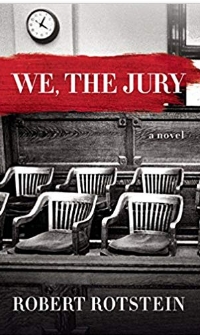 英文书名：WE, THE JURY作    者：Robert Rotstein出 版 社：Blackstone Publishing代理公司：Biagi/ANA/Jessica Wu页    数：269页出版时间：2018年11月代理地区：中国大陆、台湾审读资料：电子稿类    型：惊悚悬疑内容简介：《陪审团》（WE, THE JURY）以十二名审判谋杀案的参与者为视角，详细调查公众认知如何掩盖最骇人听闻的噩梦。在二十一周年结婚纪念日前一天，戴维·萨林格在妻子头骨上插进一把斧子。现在，八名陪审员必须退回到审议室，决定戴维是否犯下故意杀人罪——又或者他曾受到家暴，在自卫中杀害了妻子。通往正义的道路上布满了令人震惊的陷阱与让人困惑的转折。经验丰富却心胸狭窄的法官误导陪审团说戴维有罪，同时也在担心自己会失去理智；法警，一名过去游走在街头的警察，现在是警长手下的最卑贱的小喽啰，必须躲开一名不道德陪审员的性骚扰；一个寡廉鲜耻的小报记者试图篡改司法系统。一个不可靠又顽固的档案管理员，在陪审员进入审议室后立刻被推选为首席陪审员，因为没人想干这个活儿；尽管——或者说也许是因为——她对伟大身份有所向往，却无法控制大家的审议意见，只能容忍另一位审议元——一个家庭主妇——在讨论上一言独大。还有一名沉默不语的陪审员顾问，只顾着用她的专业经验，挑战同事对证据的判断。一位明显十分天真的老祖母，来到这里什么忙都帮不上。一位卫理公会牧师安静地坐着，似乎隐藏了一个可以改变一切的惊人秘密。由于陪审员们对判决犹豫不决，迟迟无法取得进展，他们就像必须筛选萨林格孩子们互相矛盾的证词的人，迷惑于孩子们在父母哪个才是撒旦的问题上无法取得一致的意见。陪审团还要弄清楚身体遭受虐待、通奸与乱伦这些相互矛盾的指控究竟是怎么回事；并抛开影响公平、公正判决的个人恩怨。最终，《我们，陪审团》（WE, THE JURY）集中呈现的所有人物，都必须理清偏见与客观、虚构与真实之间模糊的界限。作者简介：罗伯特·罗茨坦（Robert Rotstein ）曾与詹姆斯·帕特森（James Patterson）合著《纽约时报》（New York Times）畅销书《家庭律师》（The Family Lawyer），另外著有《腐败行为》（Corrupt Practices）、《鲁莽无视》（Reckless Disregard）与《炸弹制造者的儿子》（The Bomb Maker's Son）。即将出版的这部《我们，陪审团》是一部心理悬疑小说，于2019年初由Blackstone Publishing出版发行。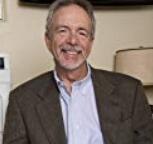 媒体评价：“《我们，陪审团》（WE, THE JURY）拥有大多数法律惊悚片缺乏的——充分地真实性，这点十分引人入胜。”----詹姆斯·帕特森（James Patterson）“谁说法律惊悚片消失了？显然有人没读过这本书。小说构思巧妙，从风格迥异的角度出发的同时，剧情又像指甲一样坚硬，产生的化学反应令人着迷。故事既可信又令人回味。必读之作。”----史蒂夫·贝瑞（Steve Berry）《纽约时报》（New York Times）畅销书《马耳他交易所》（The Malta Exchange）作者“《我们，陪审团》（WE, THE JURY）是一部法律题材惊悚小说，故事发生在一起重大谋杀案的陪审团审议期间，从多个角度讲述了一个扣人心弦的故事。我发现自己在原告有罪还是无罪的问题上一直在改变自己的看法，直到看见最终出人意料的结局。”----菲利普·马格林（Phillip Margolin）《纽约时报》（New York Times）畅销书《第三受害者》（The Third Victim）作者谢谢您的阅读！请将反馈信息发至：吴伊裴（Jessica Wu）安德鲁﹒纳伯格联合国际有限公司北京代表处北京市海淀区中关村大街甲59号中国人民大学文化大厦1705室，100872电话：010-82449901传真：010-82504200Email：Jessica@nurnberg.com.cnHttp://www.nurnberg.com.cn新浪微博：http://weibo.com/nurnberg豆瓣小站：http://site.douban.com/110577/